OFH Preseason Kickoff Basketball Tournament  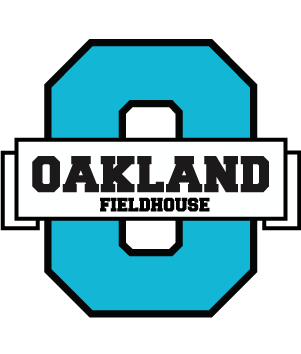 Team Name: ________________________________ Boys/Girls      Grade Division __________Coach Name: ________________________________ Phone Number _____________________Email: ___________________________________________________________$225 Team Fee Release and Waiver of LiabilityI agree to follow all the policies of Oakland Fieldhouse LLC. The undersigned fully understands the rules and risks associated with playing basketball and agree to play at their own risk. Oakland Fieldhouse and its employees are not liable for any damage or injury, including death, to the “player” noted above, whether caused by negligence or otherwise or loss associated with playing in this league/tournament. All players and parents will behave with good sportsmanship. Oakland Fieldhouse reserves the right to use any photographs taken during play by parents and/or employees of Oakland Fieldhouse. I, individually and/or on behalf of my minor child/children, assume all responsibility for any risk, injury, damage or death to me or my child while on the property of Oakland Fieldhouse, LLC. Coaches Signature: ____________________________________	Date: __________________Jersey #Player NameAge/GradeDOB